MAAZIMIO………………………………………………………………………………………………………………………………………………………………………………………………………………………………………………………………………………………………………………………………………………………………………………………………………………………………………………………………………………………………………………………………………………………………………………………………………………………………………………………………………………………………………………………………………………………………………………………………………………………………………………………………………………………………………………………………………………………………………………………………………………………………………………………………………………………………………………………………………………………………………………………………………………………………………………………………………………………………………………………………………………………………………………………………………………………………………………………………………………………………………………………………………………………………………………………………………………………………………………………………………………………………………………………………………………………………………………………………………………………………………………………………………………………………………………………………………………….MENGINEYO:....................................................................................................................................................................................................................................................................................................................................................................................................................................................................................................................................................................................................................................................................................................................................................................................................................................................................................................................................................................................................................................................................................................................................................................................................................................................................................................................................................................................................................................................................................................................................................................................................................................................................................................................................................................................................................................................................................................................................................................................................................................................................................................................................................................................................................................................................................................................................................................................................................................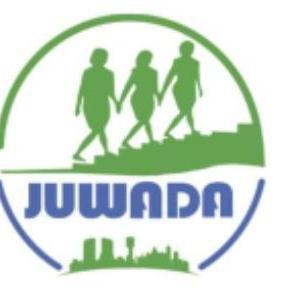 Jukwaa la kuwezesha wanawake kiuchumiDar es salaamFOMU YA TAARIFA(GR/01)UTANGULIZI Taarifa inahusu Jukwaa la kuwezesha wanawake kiuchumi katika Kikundi cha ………………………………kilichoanzishwa…………………………….Mtaa wa…………………………Kata ya ……………….Wilaya ya………………………………Chini ya usimamizi wa……………………………………………………………………Anwani …………………………………………..simu………………………..Idadi ya wanachama wanawake …………………kimesajiliwa/hakijasajiliwaNamba ya usajili…………………………………………..Shughuli za ujasiriamali/kiuchumi tunazofanyaMiradi ya kikundi /binafsiCHANGAMOTO ZINAZOWAKABILI ZA KIUCHUMI…………………………………………………………………………………………………………………………………………………………………………………………………………………………………………………………………………………………………………………………………………………………………………………………………………NINI KKIFANYIKE                (Zingatia maoni kutoka wanachama)………………………………………………………………………………………………………………………………………………………………………………………………………………………………………………………………………………………………………Jina la katibu wa kikundi………………………………………………………..Sahihi…………………………………….Tarehe…………………………………..Simu …………………………..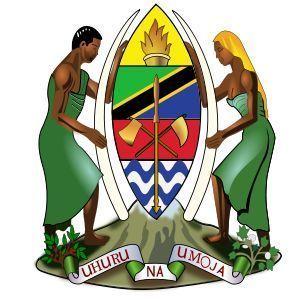 JAMHURI YA MUUNGANO WA TANZANIAJUKWAA LA KUWAWEZESHA WANAWAKE KIUCHUMIDAR ES SALAAMMAHUDHURIO Kikundi cha …………………………………………..  Tarehe……….…………….S/NJINACHEOKUTOKASIMUSAHIHI1234567891011121314151617181920